12 апреля 2020года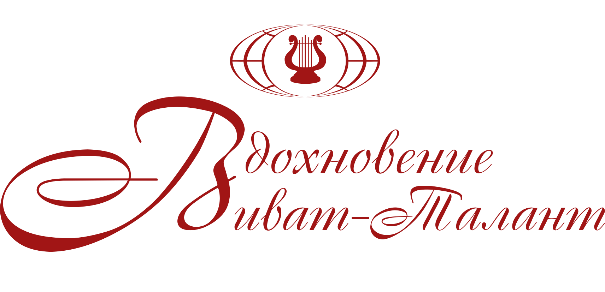 Всероссийский конкурс «Малахитовая шкатулка»Всероссийский конкурс «Первый аккорд-Маленький Моцарт»_________________________________________________________________________________________Результаты в номинации «ВЫСТАВКА» Конкурс-выставка в номинации «Малахитовая Шкатулка»Конкурс-выставка в номинации «Первый Аккорд»3Заяц Никита
4 года, «Выставка»
г Санкт-ПетербургЛауреат 3Акатьев Николай
5 лет, «Выставка»
г Санкт-ПетербургЛауреат-1Мартынова Алина
7 лет, Выставка ДПИ 
г Санкт-ПетербургЛауреат -2Цветик-семицветик
Выставка ДПИ Коллективная работа, 6 -7 лет
г Санкт-ПетербургЛауреат - 1Пушкина Александра
6 лет, выставка ДПИ
г Санкт-ПетербургЛауреат - 1Канарская Екатерина
4 года, Выставка ДПИ 
г Санкт-Петербург Лауреат - 2Романченко Дарья6 лет, Художественное творчествоСанкт-Петербург, КолпиноЛауреат - 1Коллективная работа детей второй младшей группы Художественное творчество, 3-4 годаСанкт-Петербург, КолпиноЛауреат - 3Коллективная работа детей старшей группы Дадоджонова Райхона, Андреева Василиса, Магомаева АлинаХудожественное творчество,5-6 летСанкт-Петербург, КолпиноЛауреат- 2Коллективная работа детей младшей группы Аминова Марьям, Шураева Ева, Антонова МилоликаХудожественное творчество, 2-3 годаСанкт-Петербург, КолпиноЛауреат - 2Коллективная работа детей средней группы Алексеева Настя, Михайлова Настя, Бородкина ЯрославаХудожественное творчество,4-5 летСанкт-Петербург, КолпиноЛауреат - 2Коллективная работа детей средней группы Пугина Мирослава, Колбасенко Олеся, Колбасенко ДианаХудожественное творчество, 4-5 летСанкт-Петербург, КолпиноЛауреат - 3Коллективная работа Первой младшей группыНазимова Маша, Быков Кирилл Художественное творчество, 2-3 годаСанкт-Петербург, КолпиноЛауреат  - 3Калязина АлисаХудожественное творчество, 5 летСанкт-Петербург, КолпиноЛауреат - 1Козаренко Елена СергеевнаХудожественное творчество, Категория «Сениоры»Санкт-Петербург, КолпиноЛауреат - 1Соловьева Наталья НиколаевнаХудожественное творчество, Категория «Сениоры»Санкт-Петербург, КолпиноЛауреат - 2Швец Наталья АнатольевнаХудожественное творчество, Категория «Сениоры»Санкт-Петербург, КолпиноЛауреат - 1Морозова Наталья НиколаевнаХудожественное творчество, Категория «Сениоры»Санкт-Петербург, КолпиноЛауреат - 1Горбачева Ирина НиколаевнаХудожественное творчество, Категория «Сениоры»Санкт-Петербург, КолпиноЛауреат - 1Лакомова Татьяна
"Выставка художественного и декоративно-прикладного искусства"
Санкт-Петербург, г Колпино
Лауреат - 1Бородич Александра
Декоративно-прикладного искусства
Санкт-Петербург, г КолпиноЛауреат - 1Кутепова Алиса 7 лет, Художественное творчествоРоссия, Санкт-ПетербургЛауреат - 1

Чечулин Семен5,5 лет, выставкаСанкт-Петербург, КолпиноЛауреат -3Коваль Геннадий5 лет, выставкаСанкт-ПетербургЛауреат - 1Бариева Белла5,5 лет, художественное творчествоСанкт-Петербург, КолпиноЛауреат - 1Бажина Соня6 лет, художественное творчествоСанкт-Петербург, КолпиноЛауреат -1Большакова Сильвия2,5 года, художественное творчествоСанкт-Петербург, КолпиноЛауреат - 2Коллективная работа Супрун Ира - Елисеев ЯнКатегория 6-7 лет«Выставка детского художественного и декоративно-прикладного творчества»Россия, г. Санкт-ПетербургЛауреат - 1